МКОУ «Шаттинская средняя общеобразовательная школа » Кетченеровского района Республики КалмыкияТема урока:Как делаются слова. Что такое суффикс.Суффикс слов, называющих предметы.                                                2  класс  (1-4)УМК «Перспективная начальная школа»Учебник:  Н.А. Чуракова  «Русский язык.  2  класс»учитель начальных классовМанджиева Е.И.Тема: Как делаются слова. Что такое суффикс. Суффикс слов, называющих предметы.Цель:	учить распознавать суффиксы в словах.Задачи:	- актуализировать знания учащихся о частях слова;- повторить  основные признаки суффикса как части слова: имеет значение, служит для образования слов, стоит    за   корнем;               -способствовать развитию критического мышления, приемов логического мышления, устойчивости внимания,                  умения        переключать  свое внимание, восприятия, связной речи;               -создать условия для формирования познавательного интереса к изучению русского языка.Формирование УУД:- способствовать развитию аналитического мышления ( умение устанавливать причинно-следственные связи, рассматривать новые знания в контексте уже имеющихся);- способствовать формированию культуры чтения и речи (стратегия разметки текста, формулировка научных словосочетаний, выводов, проблемы и гипотез);- стимулировать самостоятельную поисковую деятельность;- повысить интерес к изучению предмета, познавательную активность;- способствовать формированию коммуникативных умений.Оборудование и материалы: - Учебник:  Н.А. Чуракова  «Русский язык.  2  класс»-Раздаточный материалПамятка разбора слова по составу  ( для слабоуспешных учащихся).Карточки для работы в группахКарточки для дифференцированной работы«Волшебная палочка»- Проектор, компьютер-Презентация Microsoft Power PointХод урокаИсточники информации:Н.А. Чуракова  «Русский язык.  2  класс», учебник, 3 часть,  Москва, Академкнига/учебник , 2010 г. Н.А. Чуракова, М.Л. Каленчук, О.В. Малаховская, Т.А. Байкова   Методическое пособие  «Русский язык 2 класс», Москва, Академкнига/учебник,  2009 г.А. Ундзенкова, О. Сагирова «Русский с увлечением», Екатеринбург, 2003г. Бакулина  Г.А.  Интеллектуальное развитие младших школьников на уроках русского языка  /Москва «Владос» 1999 г.Этапы урокаЭтапы урокаформа организации урокаформа организации урокаучительучащиесяформирование УУДОрг. моментОрг. моментПриветствие. Создание благоприятной эмоциональной атмосферыПриветствие. Создание благоприятной эмоциональной атмосферыПрозвенел звонок для вас,Все зашли спокойно в класс,Встали все у парт красиво,Поздоровались учтиво.Тихо сядьте, спинки прямоВижу, класс наш - хоть куда,Мы начнём урок тогда.И с хорошим настроением отправимся в путь за знаниями.ЧистописаниеЧистописаниеРабота в парахРабота в парах- Откройте свои тетради, запишите дату сегодняшнего урока,  вид работы, выделите орфограммы. На доске: ок ик ёк ник очк чик ечк- Что общего в записях?  - Какую часть слова вам напоминают эти сочетания букв? - Запишите их в тетрадь, чередуя.-Поменяйтесь тетрадочками, подчеркните у соседа наиболее удачные сочетания букв.    13 февраляКлассная работа- Две буквы: первая гласная, вторая –согласная.-СуффиксПознавательные УУД (логические):- анализ объектов с целью выделения в них существенных признаковВызов: актуализация знаний, постановка темы и целей урока Вызов: актуализация знаний, постановка темы и целей урока Работа в группахРабота в группах- Какие части слова вы еще знаете? - Что такое корень?- Может ли слово быть без суффикса, окончания, а корня?1)- Ребята, прочитайте и исследуйте слова на карточках:лес, лесной, лесок. - Что вы можете сказать о данных словах?- Разберите эти слова по составу. Чем вы будете пользоваться при разборе?- Пожалуйста, работайте. Время 2 минуты.- Проверим ваши результаты - Сделайте вывод: Какие  части слова вам встретились в данных словах? - С помощью чего образовались новые слова?-Как вы думаете, о чем мы будем говорить на уроке?-Это новая тема для вас?-Сформулируйте тему нашего урока.-Какие цели и задачи вы перед собой поставите?-Корень, окончание, основа -Главная часть слова. В ней заключён основной смысл слова.-Нет.(читают)- Слова однокоренные, родственные, корень лес- Нам нужна памятка по разбору слов. Она есть в наших «тетрадях секретов».(учащиеся выполняют разбор данных слов)- Слово лес: окончание нулевое, корень лес.- Слово лесной: окончание ой, корень лес, суффикс н- Слово лесник: окончание нулевое, корень лес, суффикс –никКорень, суффикс, окончание, основа.- С помощью суффиксов- О суффиксах- Нет, мы знакомы с понятием суффикса-Суффиксы слов.-Уточнять  и расширять наши представления о понятии «суффиксы».Личностные УУД:	- самоопределение - система заданий, ориентирующая младшего школьника определить, какие модели языковых единиц  ему уже известны, а какие нет. Коммуникативные: работа в группах.Осмысление(получение новых знаний, соотнесение старой и новой информации)1)индивидуальная работа с комментированием1)индивидуальная работа с комментированием- А откуда мы можем получить новую информацию?-Давайте обратимся к учебнику.Работа по учебнику с.36 Упр.34.-Прочитайте задание.         Что вам нужно сделать?- С помощью какого суффикса образовали новые слова?-Какой оттенок смысла он придает новым словам?-Проанализируйте весь список слов на –чка. - Как пишется буквосочетание чк?- А откуда мы можем получить новую информацию?-Давайте обратимся к учебнику.Работа по учебнику с.36 Упр.34.-Прочитайте задание.         Что вам нужно сделать?- С помощью какого суффикса образовали новые слова?-Какой оттенок смысла он придает новым словам?-Проанализируйте весь список слов на –чка. - Как пишется буквосочетание чк?-Можем обратиться к учебнику, к учителю ит. д.Дети записывают столбиками пары слов: собачка — собака ;задачка — задача ; речка — река; аптечка — аптека,после  чего выделяют корни и окончания. После того как корни и окончания выделены, дети обнаруживают в одном из слов каждой пары суффикс –к-, устанавливают уменьшительно-ласкательный характер этого суффикса. Затем дети письменно по образцу показывают, как из ОСНОВЫ каждого слова образовалось другое слово.Просмотрев весь список слов на -чка, дети убеждаются, что буквосочетание ЧК пишется без Ь.Познавательные УУД (логические): подведение под понятие на основе распознавания объектов, выделения существенных признаковФизминутка2)Работа в группах2)Работа в группах1 группаЗадание. Образуйте новые слова с помощью суффиксов:-тель-, -ник-, ист-води _____	         охран______	           трактор _______читат ______	          началь______	             гитар ____Подумайте, какое значение имеют эти суффиксы.Проверка по слайду  (Слайд  2)2 группаЗадание.Образуйте слова с помощью суффиксов - очк-,    , -инк-,  -чик-, -уньк-Саглара-Сагларочка		          Церен – Баир - …			          Алтана-  …Арлтан - …			          Заяна- …Айса-				            Бая-Подумайте, какое значение имеют эти суффиксы.-С какими новыми суффиксами познакомились, выполняя эти задания.Проверка по слайду (Слайд 3)Дети работают в группах.Проверка.- Данные суффиксы указывают на род занятий или профессию человека.-Имена звучат ласково. -тель, -ник, -ист, -очк-, ечк-. -оньк-, -еньк-.Коммуникативные УУД: умение договориться, организовать совместную работу, взаимопомощь (работа в группах).3) Игра «Побудь волшебником».Фронтально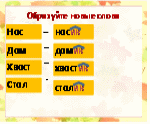 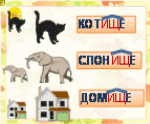 3) Игра «Побудь волшебником».Фронтально-Чтобы познакомиться с новым суффиксом, давайте поиграем в игру «Побудь волшебником»Вот у меня «волшебная» палочка, а вот слова: нос, дом, хвост, стол.  (Слайд 4)Кому я дам свою палочку, тот становится волшебником и превращает слова в названия маленьких предметов.Проверка по слайду (Слайд 4)- С помощью какого суффикса образовали новые слова?-Какой оттенок вносит этот суффикс в значение нового слова?-А теперь превратите слова кот, слон, дом в очень большие предметы. Проверка по слайду  (Слайд  5)Сначала появляется картинка, которая обозначает маленький предмет, дети образовывают новое слово, которое означает большой предмет, затем по щелчку предмет превращается в большой и сразу же появляется  новое слово.- С помощью какого суффикса образовали новые слова?-Какой смысл вносит этот суффикс в значение нового слова?-ик-Превращает слова в маленькие предметы-ищ-Увеличивает предметыЗакреплениеСоздание условий:- для развития умения делать выводы;.-для актуализации  полученных знаний.ЗакреплениеСоздание условий:- для развития умения делать выводы;.-для актуализации  полученных знаний.Прием «Кластер»ФронтальноПрием «Кластер»ФронтальноНа доске карточки со словами:Маленькое словоЧасть словаДля образования новых словДля связи слов в предложенииПосле корняПеред корнемНе имеет значениеИмеет значение- Выберите опорные слова, которые характеризуют суффикс.На доске получается схема:Познавательные УУД (логические): подведение под понятие на основе распознавания объектов, выделения существенных признаковИтог урокаРефлексияСоздание условий :-для анализа успешности овладения ЗУН и способами деятельности.Итог урокаРефлексияСоздание условий :-для анализа успешности овладения ЗУН и способами деятельности.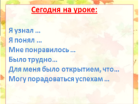 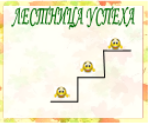 -А теперь давайте подведем итог нашего урока. 
-Над какой темой мы сегодня работали? 
-Что же такое суффикс? 
- С какими новыми суффиксами познакомились?-Какие смысловые оттенки они вносят?-Кто остался доволен своей работой? - Дополните предложения. Дополнение предложений (Слайд  6)   -Нарисуйте в тетрадях «Лесенку успеха», оцените себя. Самооценка (Слайд  7 )   - Мне очень понравилось как вы сегодня работали, особенно отличились …Д/З индивидуальные дифференцированные карточки-Суффикс- Суффикс – это часть слова, которая стоит после корня и служит для образования новых слов. -тель, -ник, -ист, -очк-, ечк-. -оньк-, -еньк-, -ищ-.Поднимают руки.Регулятивные: оценивать результаты деятельности (своей, соседа по парте, в классе).